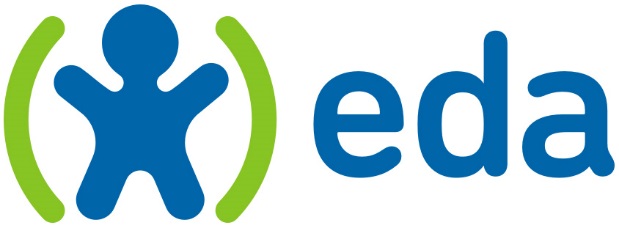 Vás ve spolupráci s MONETA Money Bank zvena pravidelné setkání rodičů, tentokrát na adrese
v EDA cz,z.ú. Trojická 2, Praha 2v úterý 11.října od 9:30 do 12:30(příchod do EDY je možný již od 9:00) Muzikoterapie 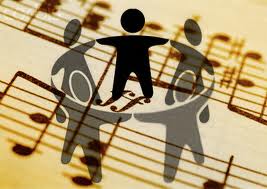 Můžete si zakusit, co ve vás probouzejí různé muzikoterapeutické techniky 
a metody (např. relaxace, aktivizace, zpěv, pohyb, poslech hudby, hraní 
na hudební nástroje atd.) a jakým způsobem na vás a na vaše děti hudba působí. Na viděnou se těší Lenka Carbochová, Lucie Donátová a Dagmar Kukačková.S sebou tradičně:pohodlné oblečení,chuť vyzkoušet něco nového,svačinu a přezůvky pro děti.(Pokud si pro své dítě přivezete lahvičku s pitím a svačinku, označte je, prosím, jménem svého dítěte, usnadní to práci dobrovolnicím (-íkům), popřípadě kolegyním, které je budou hlídat).Pokud máte chuť zúčastnit se tohoto setkání, zašlete, prosím, vyplněnou níže uvedenou návratku 
do pondělí 10.10.2016 na e-mailovou adresu: setkani@eda.cz.Přihlásit se můžete také telefonicky na číslech 224 826 860, 724 400 820.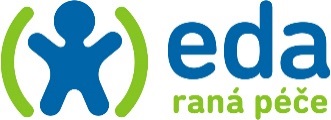 Návratka - setkání rodičů úterý 11.10.2016. Příjmení rodičů (dítěte):Jméno a věk dítěte (dětí):Vaše poradkyně: